от __________ №____________О согласовании размера платы за содержание жилого помещения для жителей Озерского городского округаВ соответствии с решением Собрания депутатов Озерского городского округа от 29.12.2010 №320 «О Положении о порядке содержания муниципального жилищного фонда Озерского городского округа», Уставом Озерского городского округа Собрание депутатов Озерского городского округа РЕШАЕТ:1. Согласовать с 01.06.2024 года размер платы за содержание жилого помещения (с учетом налогов, предусмотренных действующим законодательством) для нанимателей жилых помещений по договорам социального найма и договорам найма жилых помещений муниципального жилищного фонда, собственников жилых помещений, которые на их общем собрании не приняли решение о выборе способа управления многоквартирным домом, решение об установлении размера платы за содержание жилого помещения, согласно приложению.  2. Признать утратившим силу решение Собрания депутатов от 02.03.2023 № 23 «О согласовании размера платы за содержание жилого помещения для нанимателей жилых помещений в Озерском городском округе».Председатель Собрания депутатов Озерского городского округа                                                                С. Н. Гергенрейдер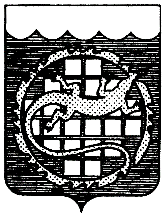 СОБРАНИЕ ДЕПУТАТОВОЗЕРСКОГО ГОРОДСКОГО ОКРУГАЧЕЛЯБИНСКОЙ ОБЛАСТИРЕШЕНИЕ